This is Mr Luckman otunuga by name the group Admin of the fxtm trading investment platform.This is our all new investment service, effective immediately, you'll get more profit based on our increased expertise and trading skills.
We have employed the services of more expert traders to ensure the maximum return on investment possible.

Note: The profits listed below are fixed and guaranteed    

INVESTMENT PACKAGES

_
3-STAR-PLAN
This package lasts for 5 hours
For $1,000 deposit, you get back $2,000
For $1,500 deposit, you get back $3,000
For $2,000 deposit, you get back $4,000
For $2,500 deposit, you get back $5,000
For $3,000 deposit, you get back $6,000
For $3,500 deposit, you get back $7,000
For $4,000 deposit, you get back $8,000
For $4,500 deposit, you get back $9,000
For $5,000 deposit, you get back $10,000

*For this package you are entitled to invest three times a month*


4-STAR-PLAN
This package lasts for 8 hours
For $6,000 deposit, you get back $12,200
For $7,000 deposit, you get back $14,200
For $8000 deposit, you get back $16,200
For $9,000 deposit, you get back $18,200
For $10,000 deposit, you get back $20,200
For 15,000 deposit you get back $30,200
For $20,000 you get back $40,200

*_For this package you are entitled to invest 5 times a month*
_
AFFILIATE PROGRAM
you get 10% referral commission for anyone you introduce to this amazing investment service

TRADING FEE
I take 5% trading fee as my payment for trading services rendered

This is strictly an investment service.
We apologise but we do not provide account management services at this time

If this service is for you (and I know it's for all of you), then start your journey today  , send me a DM to invest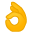 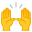 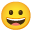 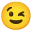 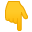 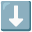 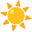 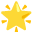 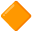 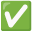 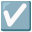 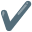 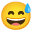 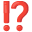 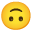 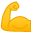 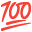 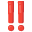 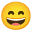 